УкраїнаБілгород-Дністровська міська радаВИКОНАВЧИЙ КОМІТЕТР О З П О Р Я Д Ж Е Н Н ЯМІСЬКОГО ГОЛОВИ_________ № _____« Про утворення робочої групи з питань участіу конкурсі з секторальної бюджетної підтримки»	З метою визначення пріоритетних напрямків проектної пропозиції, а також  підготовки та складання конкурсної документації у рамках «Програми підтримки секторальної політики — Підтримка регіональної політики України» відповідно до Наказу Міністерства регіонального розвитку, будівництва та житлово-комунального господарства України від 18.05.2017   № 120 «Про затвердження Вимог до опису та інформаційної картки проекту регіонального розвитку, який може реалізовуватися за рахунок коштів державного бюджету, отриманих від Європейського Союзу» та Порядку проведення конкурсного відбору проектів регіонального розвитку, які можуть реалізовуватися за рахунок коштів державного бюджету, отриманих від Європейського Союзу, затвердженого постановою Кабінету Міністрів України від 16 листопада 2016 року № 827,  на виконання основних заходів та завдань щодо соціально-економічного, культурного, туристичного, урбаністичного розвитку міста, керуючись ч.2 та п.20 ч.4 ст.42 Закону України «Про місцеве самоврядування в Україні»:Утворити робочу групу з питань участі у конкурсі з секторальної бюджетної підтримки у наступному персональному складі (додається).Відповідальність за організацію виконання даного розпорядження покласти на заступника міського голови Ціпуленко О.В.Контроль за виконанням розпорядження залишаю за собою.Секретар міської ради                                                                            В.В.ГрозовПідрозділ: Відділ з питань економіки та розвитку інфраструктури містаЧернопищук Я.В._______тел.: 3-10-171 – 2 – заг. відділ3 – відділ з питань економіки та розвитку інфраструктури4- управління культури5 – фінансове управління6 – відділ з питань туризму7 - управління містобудування та архітектури8 - управління комунальної власності9 - КП «Білгород-Дністровське міське управління капітального будівництва»10 - КП«Акермантурінвест»Заступник міського головиО.В. ЦіпуленкоКеруючий справами виконкому І.О. ВеличкоНачальник юридичного відділу        Л.П. Скалозуб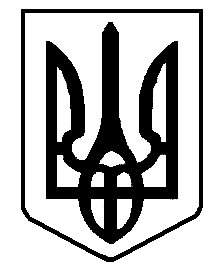 